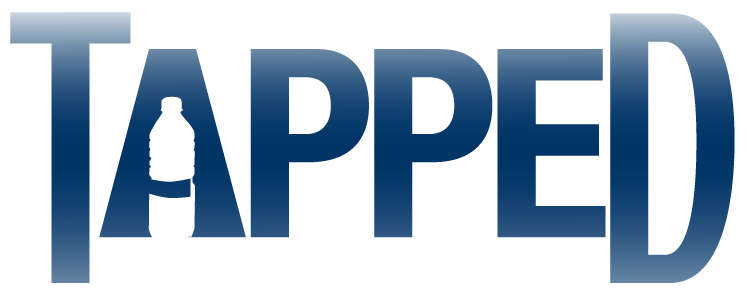 1) What corporation moved into Freyburg Maine?____________________________________________2) What type of Natural Capital did this company harvest?______________________________________3) Who owns the groundwater in Maine? ____________________________________________________________________________________________________________________________________________________________________________________________________________________________________________________________________________________________________________________________________________________4) What was the main complaint by the residents of Freyburg about this harvesting?
____________________________________________________________________________________________________________________________________________________________________________________________________________________________________________________________________________________________________________________________________________________5) Using the terms Natural Income and Stock, what negative effects could occur to the residents of Freyburg as a result of this harvesting? ____________________________________________________________________________________________________________________________________________________________________________________________________________________________________________________________________________________________________________________________________________________6) How much of the earth’s water is drinkable?_______________________________________________7) When all of the water sources in Maine are being used to capacity and the water companies still need more what will they do?
___________________________________________________________________________________________________________________________________________________________________________________________________________________________________________________________________________________________________________________________________________________8) Where are the water companies getting all of the money to do this harvesting?
_____________________________________________________________________________________9) What can you do to prevent this same thing from happening here?
____________________________________________________________________________________________________________________________________________________________________________________________________________________________________________________________________________________________________________________________________________________